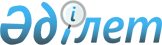 О бюджете сельского округа Кожамберди на 2021-2023 годыРешение Жанакорганского районного маслихата Кызылординской области от 30 декабря 2020 года № 601. Зарегистрировано Департаментом юстиции Кызылординской области 6 января 2021 года № 8080.
      В соответствии с пунктом 2 статьи 75 кодекса Республики Казахстан от 4 декабря 2008 года "Бюджетный кодекс Республики Казахстан", подпунктом 1) пункта 1 статьи 6 Закона Республики Казахстан от 23 января 2001 года "О местном государственном управлении и самоуправлении в Республике Казахстан", Жанакорганский районный маслихат РЕШИЛ:
      1. Утвердить бюджет сельского округа Кожамберди на 2021-2023 годы согласно приложениям 1, 2 и 3 соответственно, в том числе на 2021 год в следующем объеме:
      1) доходы - 55 900 тысяч тенге, в том числе:
      налоговые поступления - 1 422 тысяч тенге;
      неналоговые поступления - 0;
      поступления от продажи основного капитала – 0;
      поступления трансфертов - 54 478 тысяч тенге
      2) затраты – 56 457,2 тысяч тенге;
      3) чистое бюджетное кредитование - 0:
      бюджетные кредиты - 0 ;
      погащение бюджетных кредитов - 0 ;
      4) сальдо по операциям с финансовыми активами - 0:
      приобритение финансовых активов-0;
      поступления от продажи финансовых активов государства-0;
      5) дефицит (профицит) бюджета- -557,2 тысяч тенге;
      6) финансирование дефицита (использование профицита) бюджета -557,2 тысяч тенге:
      поступление займов – 0;
      погашение займов – 0;
      используемые остатки бюджетных средств – 557,2 тысяч тенге.
      Сноска. Пункт 1 - в редакции Решение Жанакорганского районного маслихата Кызылординской области от 23.07.2021 № 86 (вводится в действие с 01.01.2021).


      2. Объем субвенций за 2021 год передаваемый из районного бюджета в бюджет сельского округа 36 372 тысяч тенге.
      3. Настоящее решение вводится в действие с 1 января 2021 года и подлежит официальному опубликованию. Бюджет сельского округа Кожамберди на 2021 год
      Сноска. Приложение 1 - в редакции Решение Жанакорганского районного маслихата Кызылординской области от 23.07.2021 № 86 (вводится в действие с 01.01.2021). Бюджет сельского округа Кожамберди на 2022 год  Бюджет сельского округа Кожамберди на 2023 год 
					© 2012. РГП на ПХВ «Институт законодательства и правовой информации Республики Казахстан» Министерства юстиции Республики Казахстан
				
      Председатель внеочередной LVІIІ сессии Жанакорганского районного маслихата 

Т. Мамуов

      Секретарь Жанакорганского районного маслихата 

Е. Ильясов
Приложение 1 к решениюЖанакорганского районного маслихатаот "30" декабря 2020 года № 601
Категория
Категория
Категория
Категория
Категория
Сумма, тысяч тенге
Класс
Класс
Класс
Класс
Сумма, тысяч тенге
Подкласс
Подкласс
Подкласс
Сумма, тысяч тенге
Специфика
Сумма, тысяч тенге
Наименование
Сумма, тысяч тенге
1. Доходы
55 900
1
Налоговые поступления
1 422
04
Hалоги на собственность
1 422
1
1
Hалоги на имущество 
15
3
3
Земельный налог
135
4
4
Hалог на транспортные средства
1 272
4
Поступления трансфертов 
54 478
02
Трансферты из вышестоящих органов государственного управления
54 478
3
3
Трансферты из районного (города областного значения) бюджета
54 478
Функциональная группа
Функциональная группа
Функциональная группа
Функциональная группа
Сумма, тысяч тенге
Функциональная подгруппа 
Функциональная подгруппа 
Функциональная подгруппа 
Функциональная подгруппа 
Сумма, тысяч тенге
 Администраторы бюджетных программ 
 Администраторы бюджетных программ 
 Администраторы бюджетных программ 
Сумма, тысяч тенге
Программа 
Программа 
Сумма, тысяч тенге
Наименование
Сумма, тысяч тенге
II. Расходы
56 457,2
01
Государственные услуги общего характера
21 019
1
Представительные, исполнительные и другие органы, выполняющие общие функции государственного управления
21 019
124
Аппарат акима города районного значения, села, поселка, сельского округа
21 019
001
Услуги по обеспечению деятельности акима города районного значения, села, поселка, сельского округа
21 019
06
Социальная помощь и социальное обеспечение
2 291
2
Социальная помощь
2 291
124
Аппарат акима города районного значения, села, поселка, сельского округа
2 291
003
Оказание социальной помощи нуждающимся гражданам на дому
2 291
07
Жилищно-коммунальное хозяйство
3 983,2
3
Благоустройство населенных пунктов
3 983,2
124
Аппарат акима города районного значения, села, поселка, сельского округа
3 983,2
008
Освещение улиц в населенных пунктах
1 184
009
Обеспечение санитарии населенных пунктов
303
011
Благоустройство и озеленение населенных пунктов
2 496,2
08
Культура, спорт, туризм и информационное пространство
12 041
1
Деятельность в области культуры
11 786
124
Аппарат акима города районного значения, села, поселка, сельского округа
11 786
006
Поддержка культурно-досуговой работы на местном уровне
11 786
2
Спорт
255
124
Аппарат акима города районного значения, села, поселка, сельского округа
255
028
Реализация физкультурно-оздоровительных и спортивных мероприятий на местном уровне
255
12
Транспорт и коммуникации 
16 111
1
Автомобильный траспорт
16 111
124
Аппарат акима города районного значения, села, поселка, сельского округа
16 111
045
Капитальный и средний ремонт автомобильных дорог улиц населенных пунктов
16 111
13
Прочие
1 012
9
Прочие
1 012
124
Аппарат акима города районного значения, села, поселка, сельского округа
1 012
040
Реализация мероприятий для решения вопросов обустройства населенных пунктов в реализацию мер по содействию экономическому развитию регионов в рамках Программы развития регионов до 2025 года
1 012
3.Чистое бюджетное кредитование
0
4. Сальдо по операциям с финансовыми активами
0
5. Дефицит (профицит) бюджета
-557,2
6. Финансирование дефицита (использование профицита) бюджета
557,2
8
Используемые остатки бюджетных средств
557,2
01
Остатки средств бюджета
557,2
1
Свободные остатки бюджетных средств
557,2Приложение 2 к решениюЖанакорганского районного маслихатаот 30 декабря 2020 года № 601
Категория
Категория
Категория
Категория
Категория
Сумма, тысяч тенге
Класс
Класс
Класс
Класс
Сумма, тысяч тенге
Подкласс
Подкласс
Подкласс
Сумма, тысяч тенге
Наименование
Наименование
Сумма, тысяч тенге
 I.Доходы 
 I.Доходы 
38 460
1
Налоговые поступления
Налоговые поступления
1 436
04
Налоги на собственность
Налоги на собственность
1 436
1
Hалоги на имущество
Hалоги на имущество
15
3
Земельный налог
Земельный налог
136
4
Налог на транспортные средства
Налог на транспортные средства
1 285
4
Поступление трансфертов
Поступление трансфертов
37 024
02
Трансферты из вышестоящих органов государственного управления
Трансферты из вышестоящих органов государственного управления
37 024
3
Трансферты из бюджетов городов районного значения, сел, поселков, сельских округов
Трансферты из бюджетов городов районного значения, сел, поселков, сельских округов
37 024
Функциональная группа
Функциональная группа
Функциональная группа
Функциональная группа
Функциональная группа
Сумма, тысяч тенге
Функциональная подгруппа
Функциональная подгруппа
Функциональная подгруппа
Функциональная подгруппа
Сумма, тысяч тенге
Администратор бюджетных программ
Администратор бюджетных программ
Администратор бюджетных программ
Сумма, тысяч тенге
Программа
Программа
Программа
Наименование
II. Затраты
38 460
01
Государственные услуги общего характера
20 973
1
Представительные, исполнительные и другие органы, выполняющие общие функции государственного управления
20 973
124
Аппарат акима города районного значения, села, поселка, сельского округа
20 973
001
Услуги по обеспечению деятельности акима города районного значения, села, поселка, сельского округа
20 973
06
Социальная помощь и социальное обеспечение
1 515
2
Социальная помощь
1 515
124
Аппарат акима города районного значения, села, поселка, сельского округа
1 515
003
Оказание социальной помощи нуждающимся гражданам на дому
1 515
07
Жилищно-коммунальное хозяйство
2 890
3
Благоустройство населенных пунктов
2 890
124
Аппарат акима города районного значения, села, поселка, сельского округа
2 890
008
Освещение улиц в населенных пунктах
1 196
009
Обеспечение санитарии населенных пунктов
104
011
Благоустройство и озеленение населенных пунктов
1 590
08
Культура, спорт, туризм и информационное пространство
12 059
1
Деятельность в области культуры
11 801
124
Аппарат акима города районного значения, села, поселка, сельского округа
11 801
006
Поддержка культурно-досуговой работы на местном уровне
11 801
2
Спорт
258
124
Аппарат акима города районного значения, села, поселка, сельского округа
258
028
Реализация физкультурно-оздоровительных и спортивных мероприятий на местном уровне
258
13
Прочие
1 023
9
Прочие
1 023
124
Аппарат акима города районного значения, села, поселка, сельского округа
1 023
040
Реализация мероприятий для решения вопросов обустройства населенных пунктов в реализацию мер по содействию экономическому развитию регионов в рамках Государственной программы развития регионов до 2025 года
1 023
3.Чистое бюджетное кредитование
0
4. Сальдо по операциям с финансовыми активами
0
5. Дефицит (профицит) бюджета
0
6. Финансирование дефицита (использование профицита) бюджета
0Приложение 3 к решениюЖанакорганского районного маслихатаот 30 декабря 2020 года № 601
Категория
Категория
Категория
Категория
Категория
Сумма, тысяч тенге
Класс
Класс
Класс
Класс
Сумма, тысяч тенге
Подкласс
Подкласс
Подкласс
Сумма, тысяч тенге
Наименование
Наименование
Сумма, тысяч тенге
I.Доходы 
I.Доходы 
39 138
1
Налоговые поступления
Налоговые поступления
1 450
04
Налоги на собственность
Налоги на собственность
1 450
1
Hалоги на имущество
Hалоги на имущество
15
3
Земельный налог
Земельный налог
137
4
Налог на транспортные средства
Налог на транспортные средства
 1 298
4
Поступление трансфертов
Поступление трансфертов
37 688
02
Трансферты из вышестоящих органов государственного управления
Трансферты из вышестоящих органов государственного управления
37 688
3
Трансферты из бюджетов городов районного значения, сел, поселков, сельских округов
Трансферты из бюджетов городов районного значения, сел, поселков, сельских округов
37 688
Функциональная группа
Функциональная группа
Функциональная группа
Функциональная группа
Функциональная группа
Сумма, тысяч тенге
Функциональная подгруппа
Функциональная подгруппа
Функциональная подгруппа
Функциональная подгруппа
Сумма, тысяч тенге
Администратор бюджетных программ
Администратор бюджетных программ
Администратор бюджетных программ
Сумма, тысяч тенге
Программа
Программа
Сумма, тысяч тенге
Наименование
Сумма, тысяч тенге
II. Затраты
39 138
01
Государственные услуги общего характера
21 191
1
Представительные, исполнительные и другие органы, выполняющие общие функции государственного управления
21 191
124
Аппарат акима города районного значения, села, поселка, сельского округа
21 191
001
Услуги по обеспечению деятельности акима города районного значения, села, поселка, сельского округа
21 191
06
Социальная помощь и социальное обеспечение
1 530
2
Социальная помощь
1 530
124
Аппарат акима города районного значения, села, поселка, сельского округа
1 530
003
Оказание социальной помощи нуждающимся гражданам на дому
1 530
07
Жилищно-коммунальное хозяйство
3 198
3
Благоустройство населенных пунктов
3 198
124
Аппарат акима города районного значения, села, поселка, сельского округа
3 198
008
Освещение улиц в населенных пунктах
1 208
009
Обеспечение санитарии населенных пунктов
105
011
Благоустройство и озеленение населенных пунктов
1 885
08
Культура, спорт, туризм и информационное пространство
12 185
1
Деятельность в области культуры
11 924
124
Аппарат акима города районного значения, села, поселка, сельского округа
11 924
006
Поддержка культурно-досуговой работы на местном уровне
11 924
2
Спорт
261
124
Аппарат акима города районного значения, села, поселка, сельского округа
261
028
Реализация физкультурно-оздоровительных и спортивных мероприятий на местном уровне
261
13
Прочие
1 034
9
Прочие
1 034
124
Аппарат акима города районного значения, села, поселка, сельского округа
1 034
040
Реализация мероприятий для решения вопросов обустройства населенных пунктов в реализацию мер по содействию экономическому развитию регионов в рамках Государственной программы развития регионов до 2025 года
1 034
3.Чистое бюджетное кредитование
0
4. Сальдо по операциям с финансовыми активами
0
5. Дефицит (профицит) бюджета
0
6. Финансирование дефицита (использование профицита) бюджета
0